Hej!Välkomna till Håslövs fritidshem. Alla kontakter gällande verksamheten tar ni direkt med Madeleine eller Katja, eller direkt till fritids telefon 0725-830034Ni kommer inte att få faktura varje månad på avgiften, utan denna info gäller varje månad utom JULI då vi har betalningsfritt om man är ledig 4 veckor under sommaren. Vi tillämpar maxtaxa UTAN inkomstberäkning!.Vad ska just du betala då för ditt/dina barn på fritids då?Ja om ditt barn är yngst i familjen så ska ni betala 986 kr varje månad för fritids.Har ni yngre syskon hemma (eller på fsk) så är det 493 kr per månad för det äldre barnet hos oss.Finns ett syskonpar på fritids så betalar man 1479 kr varje månad.Om du har två barn på fritids, men ett yngre syskon hemma så betalar du 950 kr per månad för båda som går hos oss.Hur??Man kan med fördel sätta stående överföring till vårt konto i Handelsbanken 6833-412860791, var då noga med att skriva vilket barn det gäller oavsett betalningsmetod. Eller via BG: 5131-5224Krisar det så fungerar även Swish, men det kostar skolan 10 kr för varje avi, för det tar banken ut på just företags Swish, till skillnad för Swish till privatpersoner. Nr är: 1236809958OBSERVERA!! Man betalar innevarande månad, så er första månad blir senast d 31 augusti. Första veckan i efterföljande månad får ni en påminnelse om ni ej har betalt er avgift.Har ni frågor så maila gärna mig direkt på maria@smaragden.infoMvh Maria Wiktorsson, rektorFritidsavgifterHåslövs byaskola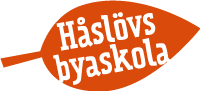 